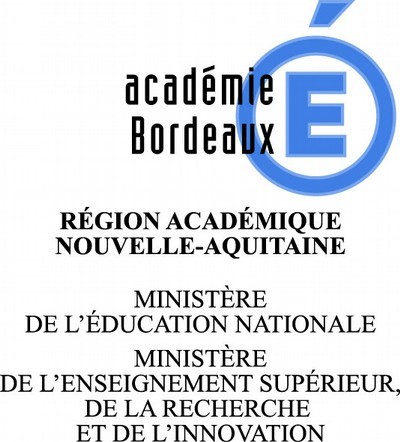 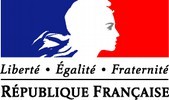 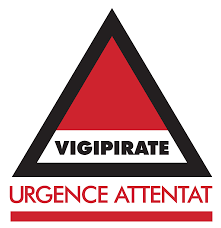 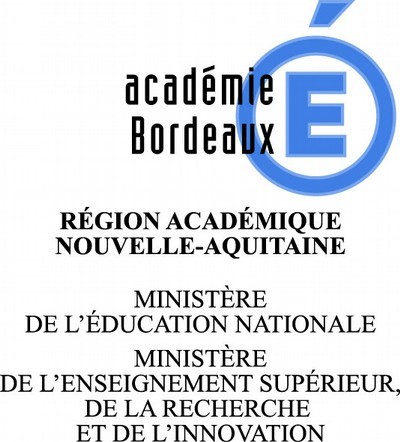 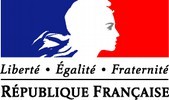 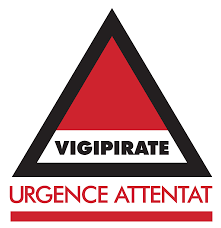 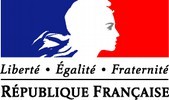 Sommaire   Introduction  Cadre général de l’exercice PPMS « attentat-intrusion »  Scénario 1 – intrusion d’un individu suspect – s’enfermer  Scénario 2 – fusillade dans l’établissement – s’échapper / s’enfermer  Scénario 3 – attaque ciblée d’un bâtiment - s’échapper  Scénario 4 – prise d’otages – se mettre en sûreté  Scénario 5 – simulation par le jeu en école maternelle – s’enfermer  AnnexesFiche pratique à destination des directeurs d’école et des chefs d’établissement Organiser un exercice « attentat-intrusion »Annexe 2 de l’instruction du 12 avril 2017 - BO-MEN n°15 du 13 avril 2017Exercice PPMS « attentat – intrusion » – Fiche d’observation de la mise en sûretéIntroduction	L’instruction du 12 avril 2017 relative au renforcement des mesures de sécurité et de gestion de crise applicables dans les écoles et les établissements (BO-MEN n°15 du 13 avril 2017) stipule :« Un exercice au moins est réalisé chaque année, au titre du PPMS « attentat-intrusion », sur la base des scénarios élaborés sous la responsabilité du recteur. »Ce guide de scénarios d’exercices PPMS « attentat-intrusion » a pour  objectif  de  proposer  des pistes pour accompagner les directeurs d’école, chefs d’établissement et équipes éducatives dans l’élaboration d’une simulation adaptée à l’âge des élèves.La diversité des exemples proposés permet aux équipes éducatives de concevoir des scénarios évolutifs et progressifs de façon à tester la capacité de l’établissement à adapter sa réponse aux circonstances.La méthodologie d’organisation d’un exercice PPMS « attentat-intrusion » et les comportements réflexes à adopter sont détaillés dans la « fiche pratique à destination des directeurs d’école etdes chefs d’établissement - Organiser un exercice attentat-intrusion »	(annexe 2 de l’instruction du 12 avril 2017) intégrée à ce document.Déclenchement de l’exercice L'exercice doit être déclenché – sans effet de surprise – par l’alarme « attentat-intrusion » de l’établissement scolaire. L’utilisation d’un dispositif pyrotechnique ou la diffusion d’un enregistrement de tirs sont proscrites.Simulation d’un événement L’événement de type « attentat-intrusion » est simulé sans mise en scène exagérément réaliste (pas d'arme factice, pas de déguisement, etc.).Pour un exercice en collège ou en lycée, des personnels de l’établissement peuvent jouer le rôle d’intrus.       Ces personnes sont identifiables par un élément préalablement défini et connu de tous (gilet fluorescent, par exemple). Adultes et élèves ont ainsi à réagir en fonction de la localisation des intrus.En collège ou en lycée, des situations particulières peuvent être simulées - par des participants munis d’une fiche de rôle - de façon à tester la réponse apportée par le personnel encadrant.La simulation d’un début de crise de panique permet de s’exercer à calmer la situation et à juguler la crise.    La simulation de victimes permet de s’entraîner à la réalisation des gestes d’urgence et à l’évacuation des blessés.Comportements réflexes Une simulation d’intrusion dans  l’établissement  scolaire  est  l’occasion  de  s’entraîner  à  adapter  les comportements réflexes aux circonstances : s’échapper dans certains cas, s’enfermer dans d’autres cas. L’organisation d’exercices sur des scénarios variés permet de tester la capacité des personnes à mettre en     œuvre les 2 postures.La simulation permet également de s’assurer de la prise en compte des personnes en situation de handicap    ou présentant des difficultés particulières.Attention ! Lors d’un exercice, l’action de s’échapper sur la voie publique  n’est  pas  jouée  sans  une  sécurisation  des  alentours  de  l’établissement  par  les  forces  de  l’ordre  et  sans  un  accueil  des  élèves dans une structure voisine.Il est possible de s’entraîner à fuir tout en restant dans  l’enceinte  de  l’établissement.  L’action  de s’échapper est réussie dès lors que les accès extérieurs sont atteints sans franchissement.Cellule d’animation Une équipe d’animation peut être placée dans un bureau isolé (considéré comme hors de l’exercice), voire   dans des locaux extérieurs à l’établissement (mairie, par exemple). La mise en place de cette cellule permet     de simuler des appels téléphoniques (alerte 17, appels des services de secours ou des autorités).Cas particulier des écoles maternelles	Evoquer la possibilité d’une intrusion d’une personne dangereuse dans l’école risque d’angoisser inutilement    les enfants. Par conséquent, il est souhaitable de présenter la simulation de façon ludique.L’exercice « attentat-intrusion » peut être réalisé comme une mise en scène des contes traditionnels dans lesquels des animaux se mettent à l’abri/se barricadent/se cachent pour échapper au loup.Les contes « les trois petits cochons » ou « le loup et les sept chevreaux » peuvent servir de support à ce   jeu de rôles.Les conduites à tenir peuvent également être présentées sous la forme de jeu (après légères adaptations     des règles) : « cache-cache », « le roi du silence », « minuit dans la bergerie », imitation de la tortue (en se cachant  sous  des cartons)…ÉvènementUn enseignant a aperçu un individu suspect enjamber la grille de l’établissement.L’homme est vêtu d’une tenue de sport sombre avec une capuche et porte un sac volumineux dont la forme peut laisser penser à une arme.L’individu a été perdu de vue, il n’y a pas de bruit de tirs, personne ne sait dans quel bâtiment il est entré.Par mesure de précaution, le chef d’établissement/directeur d’école prend la décision de déclencher     le PPMS « attentat-intrusion  ».Comportement réflexe : s’enfermerPour le détail des consignes, se référer au chapitre « les comportements réflexes » de la fiche pratique à destination des directeurs d’école et des chefs d’établissement - Organiser un exercice attentat-intrusion.L’individu suspect n’étant pas localisé,  toutes  les  personnes  (élèves  et  adultes)  présentes  dans l’établissement s’enferment et se barricadent.Partenariat (si possible) Les forces de l’ordre sont mobilisées pour intervenir dans l’établissement.Déroulement des évènements Evolution de la situationT0 :	Alerte du chef d’établissement/directeur d’école par l’enseignant témoin de la scène T0 +  1 min :	Déclenchement de l’alarme spécifique ► Comportement réflexe : s’enfermerAppel 17Application des consignes par tousT0 + 15 min :	Arrivée des forces de l’ordre dans l’établissement /sécurisation des lieux T0 + 20 min :	Annonce de la fin de la mise en sûreté par les forces de l’ordreT0 + 30 min :	Débriefing à chaudRemarquesLes forces de l’ordre, le chef d’établissement ou le directeur d’école vérifient l’application des consignes (en tentant d’ouvrir les portes) ;Les forces de l’ordre passent dans les classes pour lever l’alerte (un message de fin d’alerte peut également être diffusé par un personnel de l’établissement).ÉvènementUn individu armé d’un fusil d’assaut s’est introduit dans le hall de l’établissement.Il commence à tirer – il y a quelques victimes - puis il se dirige vers l’étage où sont situées de nombreuses salles de classe.Comportements réflexes : s’échapper / s’enfermerPour le détail des consignes, se référer au chapitre « les comportements réflexes » de la fiche pratique à destination des directeurs d’école et des chefs d’établissement - Organiser un exercice attentat-intrusion.Les personnes présentes dans le hall (élèves et adultes) s’échappent par les issues de secours. Les personnes  présentes à  l’étage  s’enferment  et se barricadent.Partenariat (si possible) Les policiers municipaux bouclent la rue pour assurer la sécurité des élèves et personnels qui fuient l’établissement   (Pré-positionnement).Les agents municipaux accueillent les élèves au lieu de regroupement préalablement défini (gymnase, stade salle municipale, etc.) (Pré-positionnement).Les forces de l’ordre sont mobilisées pour intervenir dans l’établissement.Déroulement des évènements Evolution de la situationT0 :	Début de la fusilladeT0 +  1 min :	Déclenchement de l’alarme spécifique ► Comportements réflexes : s’échapper / s’enfermer Appel 17Application des consignes par tousT0 + 15 min :	Arrivée des forces de l’ordre dans l’établissement / sécurisation / neutralisation de l’individu Prise en charge des victimes (après sécurisation de la zone)T0 + 20 min :	Annonce de la fin de la mise en sûreté par les forces de l’ordre T0 + 30 min :	Retour des personnes évacuéesDébriefing à chaudRemarquesL’individu armé est simulé par un personnel de l’établissement (identifiable par un gilet fluorescent) ;Les tirs peuvent être simulés par des coups de sifflet ;Dès les tirs et le déclenchement de l’alarme, les personnes appliquent les comportements réflexes ;Les personnes présentes dans le hall (élèves et adultes) qui s’échappent par les issues de secours sont accompagnées par les policiers jusqu’au lieu de regroupement ;La personne désignée pour simuler l’’individu armé monte à l’étage, se déplace dans les couloirs et tente d’ouvrir les portes ;Les forces de l’ordre passent dans les classes pour lever l’alerte (un message de fin d’alerte peut également être diffusé par un personnel de l’établissement) ;Les victimes simulées sont prises en charge par les secouristes de l’établissement.ÉvènementUn individu armé vient d’attaquer le bâtiment d’accueil de l’établissement.Ce bâtiment est séparé des bâtiments administratifs et des bâtiments d’enseignement. L’attaque est ciblée et localisée.Dans cette situation, il est décidé d’évacuer la totalité de l’établissement avec la consigne de ne pas passer devant le bâtiment d’accueil.Le scénario peut être adapté à certaines écoles : attaque d’un endroit isolé des salles de classe.Comportement réflexe : s’échapperPour le détail des consignes, se référer au chapitre « les comportements réflexes » de la fiche pratique à destination des directeurs d’école et des chefs d’établissement - Organiser un exercice attentat-intrusion.Toutes les personnes (élèves et adultes) présentes dans l’établissement s’échappent par les différents cheminements d’évacuation préalablement repérés.Partenariat (si possible) Les policiers municipaux bouclent la rue pour assurer la sécurité des élèves et personnels qui  fuient l’établissement   (Pré-positionnement).Les  agents  municipaux  accueillent  les  élèves  et  les  personnels  au  lieu  de  regroupement  préalablement défini (gymnase, stade salle municipale, etc.) (Pré-positionnement).Déroulement des évènements Evolution de la situationT0 :	Attaque du bâtiment d’accueilT0 +  1 min :	Déclenchement de l’alarme spécifique ► Comportement réflexe : s’échapperAnnonce de l’évacuation générale de l’établissement par un envoi de SMS par l’équipe de direction à l’ensemble des personnelsAppel 17Application des consignes par tousT0 + 10 min :	Comptage des élèves et personnels au lieu de regroupement (vérification de l’évacuation générale de l’établissement)T0 + 20 min :	Annonce de la fin de la mise en sûreté par les forces de l’ordre T0 + 30 min :	Retour  des  personnes évacuéesDébriefing à chaudRemarquesL’objectif principal de cette simulation est d’identifier les différentes possibilités d’évacuation et de  sortie de l’établissement, sans passer devant le bâtiment d’accueil ;Différents cheminements d’évacuation – inhabituels pour les élèves – sont préalablement repérés : accès livraisons, accès logements de fonction, etc.Des observateurs sont placés le long des différents parcours ; ils peuvent guider le flux d’élèves;A la sortie de l’établissement, les personnes (élèves et adultes) sont accompagnées par les policiers jusqu’au  lieu  de regroupement.ÉvènementUn individu armé d’un fusil d’assaut et porteur d’une ceinture d’explosif s’est introduit dans l’établissement et prend en otage une classe d’élèves.	Comportement réflexe : se mettre en sûretéPour ce type d’évènement, les consignes de mise en sûreté du PPMS « risques majeurs » sont appliquées   sur l’ensemble de l’établissement (hors classe prise en otage).La cellule de crise de l’établissement est activée.Elle est positionnée à un endroit adapté à la situation, dans un  bâtiment  éloigné  de  celui  concerné  par l’événement  ou  dans des locaux  extérieurs à l’établissement.Les salles situées dans le même bâtiment que la salle de classe où se déroule la prise d’otages sont évacuées vers d’autres bâtiments de l’établissement.Tous les élèves et personnels sont mis à l’abri.L’ensemble de l’établissement peut – dans un second temps – être évacué, à la demande des forces de l’ordre (évacuation « planifiée »).Partenariat (si possible) Les forces de l’ordre sont mobilisées pour intervenir dans l’établissement.Déroulement des évènements Evolution de la situationT0 :	Début de la prise d’otagesT0 +  1 min :	Déclenchement de l’alerte interne ► Mise en sûreté Activation de la cellule de  criseAppel 17Application des consignes par tousT0 +  5 min :	Evacuation des salles à proximité de la prise d’otages vers d’autres bâtiments Mise à l’abri des  personnesT0 + 15 min :	Arrivée des forces de l’ordre dans l’établissement / négociation avec le preneur d’otages    T0 + 30 min :	Préparation d’une évacuation de l’établissement, à la demande des forces de l’ordreT0 + 40 min :	Fin de la prise d’otagesDébriefing à chaudRemarquesLes objectifs principaux de cette simulation sont d’organiser une évacuation partielle d’un bâtiment et    de tester la cellule de crise ;La cellule de crise gère en particulier la communication - interne et externe - et donne aux forces de l’ordre le maximum d’éléments afin qu’elles puissent planifier efficacement leurs opérations ;Les  fiches  réflexes  du  PPMS  « risques  majeurs »  peuvent  être  utilisées  (répartition  des  missions, main  courante, fiches réflexes  individuelles, fiches des  effectifs, etc.).Cas particulier des écoles maternelles	L’exercice « attentat-intrusion » peut être réalisé comme une mise en scène des contes traditionnels dans lesquels des animaux se mettent à l’abri/se barricadent/se cachent pour échapper au loup.ÉvènementL’évènement consiste à mettre en scène le conte « le loup et les sept chevreaux ». L’ATSEM joue le rôle du loup. La maîtresse et les enfants jouent le rôle des chevreaux.Comportement réflexe : s’enfermerPour le détail des consignes, se référer au chapitre « les comportements réflexes » de la fiche pratique à destination des directeurs d’école et des chefs d’établissement - Organiser un exercice attentat-intrusion.La maîtresse et les enfants s’enferment et se barricadent.Dans un second temps, un déplacement « en  silence »  vers  une  autre  salle  ou  vers  le  dortoir  peut  être organisé.Déroulement des évènements Evolution de la situationT0 :	Arrivée du « loup » à la porte de l’école (simulant un événement sur la thématique « attentat- intrusion » aux abords immédiats de l’école)T0 +  1 min :	Déclenchement de l’alarme/du signe spécifique ► Comportement réflexe : s’enfermer Début de la mise en scène du conte « le loup et les sept chevreaux »Application des consignes par tous : les « chevreaux » se cachent en silenceT0 + 10 min :	Fin de l’exerciceDébriefing à chaudRemarquesLe début de l’exercice peut être déclenché par un signe de la maîtresse préalablement défini (geste particulier, mot spécifique etc.) ;Le directeur d’école et l’ATSEM vérifient l’application des consignes (en tentant d’ouvrir la porte de la salle, en cherchant les enfants, etc.) ;Les enfants apprennent à se cacher sous les tables, à ramper, à se déplacer en silence ;L’exercice peut également comporter une phase d’évacuation vers un autre lieu ;La durée de la simulation ne dépasse pas 10 minutes.Annexes Annexe 2 de l’instruction du 12 avril 2017 PPMS « attentat - intrusion »Fiche pratique à destination des directeurs d’école et des chefs d’établissement Organiser un exercice « attentat-intrusion »Exercice PPMS « attentat – intrusion » – Fiche d’observation de la mise en sûreté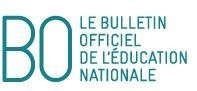 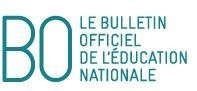 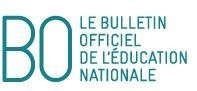 Annexe 2PPMS « attentat-intrusion »Fiche pratique à destination des directeurs	d’écoleet des chefs d’établissementsOrganiser un exercice « attentat-intrusion	»Chaque année scolaire, au moins un exercice « attentat-intrusion » est réalisé dans les écoles et les établissements scolaires.  Il est conçu comme l’aboutissement d’une préparation continue mise en œuvre sur un temps long (ex. reconnaissance de l’alarme attentat-intrusion, découverte des cheminements, identification des lieux de confinement et de cachette…).Son objectif est de :vérifier la reconnaissance de l’alarme attentat-intrusion et de son audition en tout point de l’école ou de l’établissement scolaire ;vérifier les comportements réflexes des membres de la communauté éducative (s’échapper, s’enfermer) ;éventuellement, tester la chaîne d’alerte (descendante/remontante), l’alerte aux forces de sécurité.Il est réalisé sur la base de scénarios élaborés sous la responsabilité du recteur d’académie et est adapté en fonction de l’âge des élèves. Il se déroule sans effet de surprise. L’utilisation d’arme factice est proscrite.Pour les plus jeunes, en maternelle et en  élémentaire, le terme « d‘attentat-intrusion » n’est pas   utilisé, les exercices sont courts et progressifs et se font sous forme de jeux : il faut « se cacher » et jouer au « roi du silence » par exemple.Les trois phases de l’exercice « attentat-intrusion »La préparation de l’exerciceRéunir des membres de votre équipe et éventuellement avec des partenaires extérieurs (police, gendarmerie, responsable des activités périscolaires pour les écoles, collectivités territoriales) pour définir la date de l’exercice et les conditions de sa mise en œuvre. L’exercice s’appuie sur l’un des scénarios proposés par le recteur d’académie. La date de l’exercice est communiquée aux forces de l’ordre.La sensibilisationSensibiliser l’équipe éducative, les parents et les élèves. Indiquer la date retenue pour l’exercice et leur rappeler les consignes à suivre. Vérifier également que vos équipes sont en mesure de reconnaitre le signal d’alarme, les locaux dans lesquels s’enfermer est possible ainsi que les cheminements conduisant aux sorties de secours en cas de nécessité de fuite.La réalisation de l’exerciceLe jour de l’exercice, l’alarme est déclenchée. Chacun doit donc réagir en suivant une des deux postures identifiées en cas d’attaque : s’échapper ou s’enfermer. Dans une même école ou un même établissement scolaire, les deux comportements peuvent être adoptés en fonction de la localisation de chaque classe au moment du déclenchement de l’alerte.Les comportements réflexesS’échapper Deux conditions :Être certain que vous avez identifié la localisation exacte du danger.Être certain de pouvoir vous échapper sans risque avec les élèves.Dans tous les cas, il est demandé de :Rester calme.Prendre la sortie la moins exposée et la plus proche.Utiliser un itinéraire connu.Demander le silence absolu.Note : afin de ne pas exposer les élèves et les personnels à un risque extérieur lors d’un exercice, la sortie sur la voie publique n’est pas physiquement jouée. L’action de s’échapper est réussie dès lors que les accès extérieurs sont atteints sans franchissement.S’enfermerTrois hypothèses sont à envisager :Les élèves sont dans des classes où il est possible de s’enfermer.Les  élèves  sont  dans  des  classes  où  il  est  dangereux  de  s’enfermer  (exemple,  rez- de- chaussée avec baies, absence de portes, etc.).Les élèves sont à l’extérieur : récréation, cantine, mais aussi intercours.Situation 1, les élèves sont dans des classes prévues pour le confinement :Rester dans la classe.Verrouiller la porte.Situation 2, les élèves doivent quitter leur classe ou sont à l’extérieur :Rejoindre les locaux pré-identifiés les plus sûrs.Dans tous les cas :Se barricader au moyen du mobilier identifié auparavant. Éteindre les lumières.S’éloigner des murs, portes et fenêtres.S’allonger au sol derrière plusieurs obstacles solides.Faire respecter le silence absolu (portables en mode silence, sans vibreur). Rester proche des personnes manifestant un stress et les rassurer. Attendre l’intervention des forces de l’ordre.Exemple(…)Exemple(…) Exemple(…)L’évaluationLe ou  les observateurs Il est utile d’avoir un ou des observateur(s) qui participe à l’ensemble des phases de l’exercice« attentat-intrusion ». Il peut être un membre de l’équipe mobile de sécurité… Il est un partenaire privilégié du retour d’expérience.Exemple(…)Le retour d’expérience	au niveau de l’école ou de l’établissement	scolaire Le directeur d’école ou le chef d’établissement organise avec son équipe, et éventuellement avec les partenaires extérieurs, un retour d’expérience (Retex) avec le (les) observateur(s) afin identifier les  points forts et les points à améliorer repérés pendant l’exercice.Ce Retex est communiqué au conseil d’école ou au conseil d’administration. Cette communication permet d’associer les personnels, les représentants des parents d’élèves et les collectivités territoriales. Dans les écoles, le responsable des activités périscolaires est également invité. Dans les établissements du second degré, les chefs d’établissement veillent à ce que les élèves via leurs représentants soient associés.Le Retex permet d’actualiser chaque année le PPMS « attentat-intrusion » et d’améliorer les points identifiés.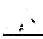 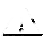 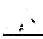 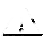 Etablissement / bâtiment : Zone de mise en sûreté :Nom et qualité de l’observateur :Remarques et précisions complémentaires au versoFiche comportements réflexes – exercice « attentat-intrusion »Fiche comportements réflexes – exercice « attentat-intrusion »Fiche comportements réflexes – exercice « attentat-intrusion »Fiche comportements réflexes – exercice « attentat-intrusion »FaitCommentaire1Localiser la zone où se trouve la menace pour choisir entre s’échapper et s’enfermer.S’échapperS’échapperS’échapperS’échapper1Rester calme.2Prendre la sortie la moins exposée et la plus proche.3Utiliser un itinéraire connu.4Demander le silence absolu.5Compter les élèves.6Prendre contact avec les forces de l’ordre pour signaler la localisation du groupe et indiquer la localisation de victimes éventuelles.S’enfermerS’enfermerS’enfermerS’enfermer1Verrouiller la porte.Se barricader au moyen du mobilier identifié auparavant.23Éteindre les lumières.4S’éloigner des murs, portes et fenêtres.5S’allonger au sol derrière plusieurs obstacles solides.6Faire respecter le silence absolu (portables en mode silence, sans vibreur).7Rester proche des personnes manifestant un stress et les rassurer.8Prendre contact avec les forces de l’ordre pour signaler la localisation du groupe et la localisation de victimes   éventuelles.9Attendre l’intervention des forces de l’ordre.Fiche connaître son environnement – exercice « attentat-intrusion »Fiche connaître son environnement – exercice « attentat-intrusion »Fiche connaître son environnement – exercice « attentat-intrusion »Fiche connaître son environnement – exercice « attentat-intrusion »BâtimentsBâtimentsBâtimentsBâtimentsS’échapperS’échapperS’enfermerS’enfermerIssues possiblesConstatsLieu de mise à l’abriConstats1.1.2.2.Fiche d’observation – exercice « attentat-intrusion »Fiche d’observation – exercice « attentat-intrusion »Fiche d’observation – exercice « attentat-intrusion »ConstatsSuggestions de points à améliorerAudition du signal d’alarmeTemps écoulé entre ledéclenchement de l’alarme et la mise en sûreté(qualité  de l’audition, heure…).Mise en œuvre des comportements réflexes à tenir. Respect des consignes.Les comportements à tenir diffèrent selon les situations.Comportement des élèves et desadultes (niveau de stress, questions posées, informations données, prise en charge des élèves en situation de handicap…).Pointage des personnes présentes dans la zone.Audition du signal de find’alarme et/ou information sur la fin de l’événement.CONSTATSSUGGESTIONS D’AMELIORATIONAudition du signal d’alarme(qualité de l’audition, heure...)Temps écoulé entre le déclenchement de l’alarme et la mise en sûretéMise en œuvre des conduites à tenirRespect des consignesLes conduites à tenir diffèrent selon les situations.Comportement des élèves et des adultes (niveau de stress, questions posées, informations données, prise en charge des handicapés, …)Pointage des personnes présentes dans la zone Recensement des victimes Si cela est possibleRelations entre la zone de mise en sûreté et la cellule de crise de l’établissement scolaireDans certaines situations, la cellule de crise ne sera pas activée au cours de l’événement.Audition du signal de fin d’alerte et/ou information sur la fin de l’événementFin d’alerte (gestion des groupes post-crise, consignes données pour la reprise de l’activité, …)Transmission du recensement des victimes à la cellule de crise de l’établissement scolaire